UTILIZAR  PAPEL TIMBRADO DA ORGANIZAÇÃO DA SOCIEDADE CIVILANEXO IIMODELO  PLANO DE TRABALHO E PLANILHAS DE CUSTOSCHAMAMENTO PÚBLICO N 03/2017-SEMJEL – CARAVANA DA JUVENTUDE CIDADÃQUADRO 01 – Identificação do ProponenteQUADRO 02 - Dados cadastrais do projetoQUADRO 03 – Histórico do ProponenteQUADRO 04 - Identificação do objeto a ser executado     QUADRO 05 – Público AlvoQUADRO 06 - Justificativa do Projeto – Objetivos e MetasQUADRO 08 – Previsão de Desportistas BeneficiáriosQUADRO 09 - Cronograma de realização do projetoQUADRO 10  - Plano de divulgaçãoQUADRO 11  - FORMA DE MONITORAMENTO E AVALIAÇÃO DO CUMPRIMENTO DAS METAS PACTUADASQUADRO 12  - FORMA DE MONITORAMENTO E AVALIAÇÃO DO CUMPRIMENTO DAS METAS PACTUADASQUADRO 13		QUADRO 14QUADRO 15Nome do Presidente: ______________________________________________RG:______________________ CPF:__________________________________Data: _____ de _____________________ de 2017____________________________________________assinaturaNome da Organização da Sociedade CivilNome da Organização da Sociedade CivilNome da Organização da Sociedade CivilNome da Organização da Sociedade CivilNome da Organização da Sociedade CivilNome da Organização da Sociedade CivilNome da Organização da Sociedade CivilCNPJCNPJCNPJCNPJLogradouro (avenida, rua, alameda, etc.)Logradouro (avenida, rua, alameda, etc.)Logradouro (avenida, rua, alameda, etc.)nºnºComplemento  Complemento  Complemento  BairroBairroMunicípioMunicípioMunicípioCaixa postalCaixa postalCaixa postalCEPDDDTelefone(s)Telefone(s)Telefone(s)Telefone(s)Telefone(s)FaxE-mailE-mailE-mailE-mailSiteSiteSiteNome do Projeto: __________________________________________________________Data inicial pretendida para a realização: ______________________Nome do responsável : ________________________________________________ Valor Total do Projeto: R$ ___________________________________ (                      )Valor do Projeto sem Contrapartida: R$ _______________________ (                  )Valor da Contrapartida: R$ _________________ (               )Previsão(    ) Crianças   (    ) Adolescentes(    ) Adultos(    ) Terceira Idade ESCOLAS MUNICIPAIS ONDE OCORRERÃO AS AÇÕES___________________________________________________________________________________________________________________________________________________________________________________________________________________________________________________________________________________________________________________________________________________________________________________________________________________________________________________________________________________________________________________________________________________________________________________________________________________________________________________________________________________________________________________________________________________________________________________________Nº ITEMDESCRIMINAÇÃO DOS ITENSUNID.QUANT.VALORVALOR TOTAL 01FIGURINOS DA ANNA E ELSAAnna ( Frozen): Veludo, oxford, cetim, malha, feltro, grellot, viés, zipper, passamanaria, acessórios (broche,peruca), calçado.  Elza (Frozen): Crepe georgette ou tecido com efeito lurex, malha, voil, miçangas, lantejoulas, cristais, ilhoses, aspas, acessórios (broche, peruca), calçado. 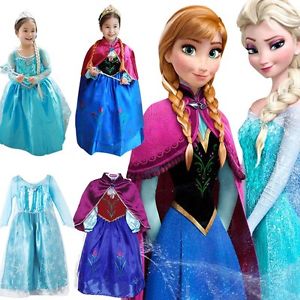 Und 0202FANTASIA BASEADA NO JÔGO MANECREFTCABEÇA QUADRADA DE ESPUMA E NYLON DUBLADO3. Minecraft: Papelão, tecido de algodão, cola branca, isopor, tinta acrílica, massa acrílica, camiseta de malha, calça e calçado. 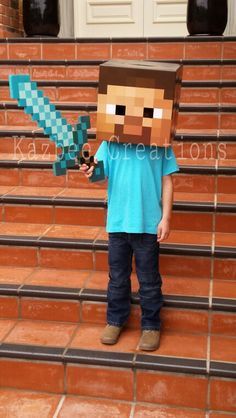 Und. 0103FIGURINO DA PEPPA PIGPeppa Pig: Espuma (2cm e 1cm), acoplado, malha, cola contato, tecido de algodão para fôrro, feltro, tela, borracha grossa para solado. 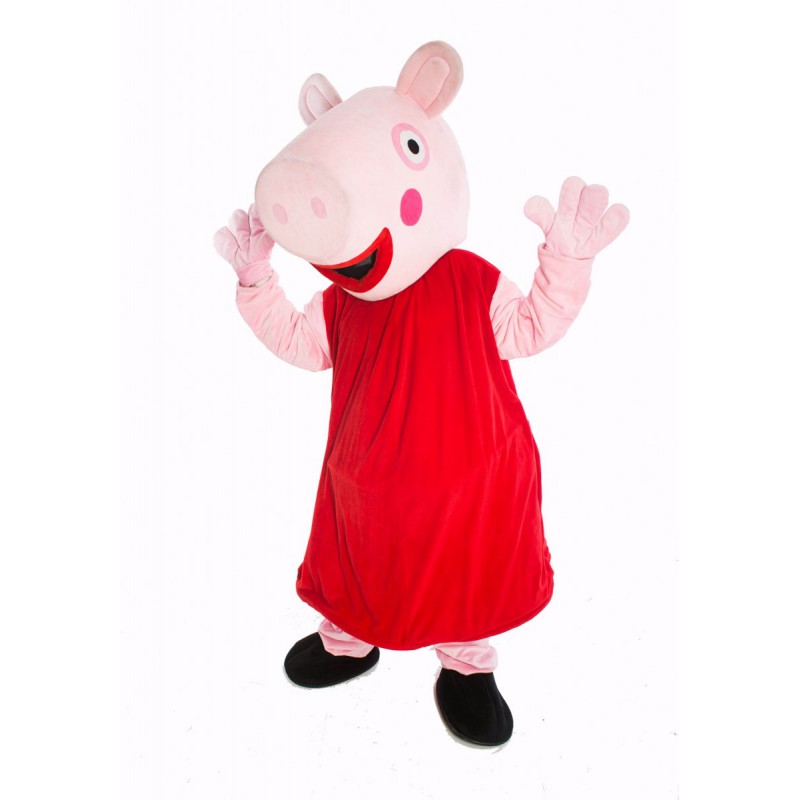 Und.0104FIGURINO DA BRUXABruxa: Malha para vestido e revestimento do chapéu, arame, EVA, zipper, grellot, acessórios (colar, anel, peruca, calçado). 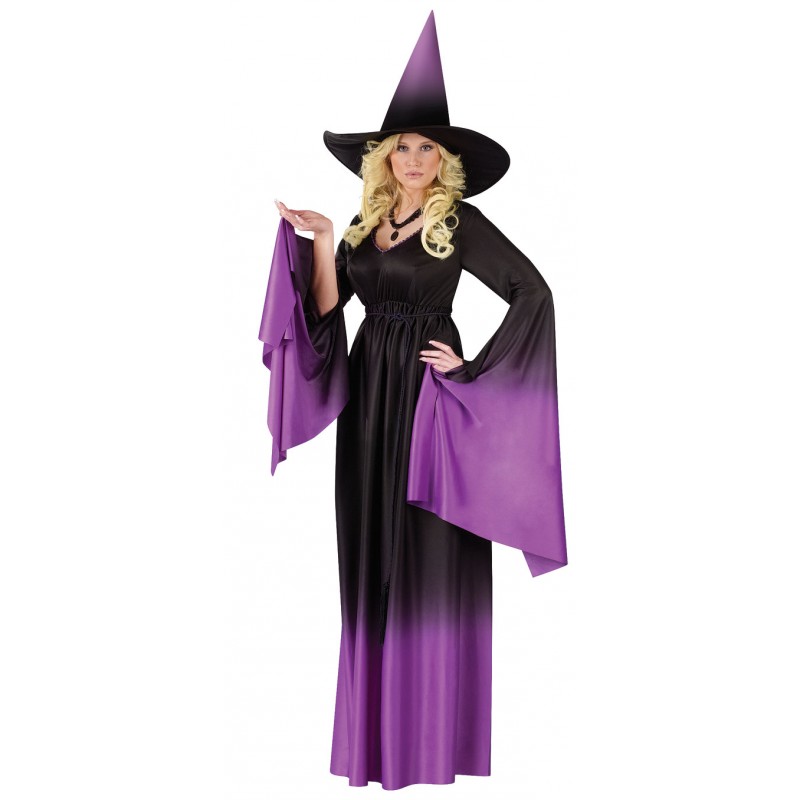 Und.0105FIGURINO BASEADO NO AEDS EGIPTHAedes Egipt: Espuma (2cm), cola contato, bola de isopor, tela, tinta acrílica, nylon dublado, malha, arame, voil, zipper, macarrão de piscina e calçado. 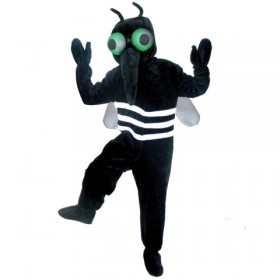 Und.0106DOIS FIGURINOS BASEADOS NOS MINIONSMinions: Espuma (2cm e 1cm), cola contato, arame, tela, EVA, nylon dublado, feltro, malha para revestimento da espuma, malha para a roupa e tecido de algodão para forro da espuma, borracha grossa para solado do calçado.     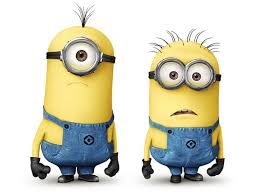 Und.0207SUPORTE PARA CENÁRIOMATERIAL :Tubos de metalon quadrado 3 base de ferro chapadaParafusos  exagonais com porcas e arruelasSolda eletrônica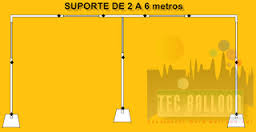 Und.0108MATERIAL PARA A REFORMA DOS ADEREÇOSbrascoplastespuma de 3mmsplay de esmalte sitético cores primarias e secundáriastesolra de tecido gestilet profissionalpassamanariafitas de cetin cores variadasCOFECÇÃO DAS PLACAS DE TRÂNSITOMATERIAL:Emborrachado de 3mmEvaCola instantaneaBrascoplastUnd.0109CONFECÇÃO DO PAINEL DO CENÁRIOPaisagem de floresta com árvore em destaque e com rio aparente.Tela de 6mt  largura - por 2.50 mtc. AlturaBanner impressoUnd.0110CONTRATAÇÃO TEMPORÁRIA DE 10 PESSOAS PARA APRESENTAÇÃO EM PERSONAGENS PERSONAGENS: minions, aeds egipth, bruxa, peppa pig, manecreft, anna e elsa. As pessoas a serem personagens podem ser do sexo masculino ou feminino e ter entre 18 a 30 anos. E com experiência ou curso de teatro. Und.10VALOR TOTALVALOR TOTALVALOR TOTALVALOR TOTALR$ 17.500,00R$ 17.500,00RECURSOS HUMANOSRECURSOS HUMANOSRECURSOS HUMANOSRECURSOS HUMANOSRECURSOS HUMANOSRECURSOS HUMANOSQUANTIDADECARGOCARGA HORÀRIAAREMUNERAÇÃOBINSS PATRONALCBRUTOTOTALTOTAL:MATERIAIS E SERVIÇOSMATERIAIS E SERVIÇOSMATERIAIS E SERVIÇOSMATERIAIS E SERVIÇOSMATERIAIS E SERVIÇOSMATERIAIS E SERVIÇOSEspecificaçãoDescrição detalhada de cada itemUnidade demedidaQuantidadeValorUnitárioValor TotalMATERIALMATERIALMATERIALMATERIALMATERIALMATERIALMATERIALMATERIALMATERIALMATERIALMATERIALSub Total de MateriaisSub Total de MateriaisSERVIÇOSSERVIÇOSSERVIÇOSSERVIÇOSSERVIÇOSSERVIÇOSSERVIÇOSSERVIÇOSSERVIÇOSSERVIÇOSSERVIÇOSSub Total de ServiçosSub Total de ServiçosTotal GeralTotal GeralCRONOGRAMA DE DESEMBOLSOCRONOGRAMA DE DESEMBOLSOCRONOGRAMA DE DESEMBOLSORubricasPARCELA ÚNICATOTALRecursos HumanosMaterial ServiçosTOTALContrapartidaTOTAL